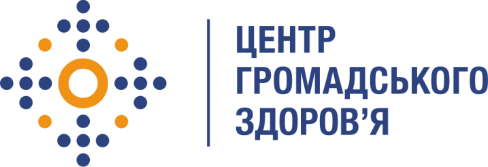 Державна установа
«Центр громадського здоров’я Міністерства охорони здоров’я України» оголошує конкурс на відбір Юрисконсульта в рамках програми Глобального фонду прискорення прогресу у зменшенні тягаря туберкульозу та ВІЛ-інфекції в України».Назва позиції: ЮрисконсультІнформація щодо установи:Головним завданнями Державної установи «Центр громадського здоров’я Міністерства охорони здоров’я України» (далі – Центр) є діяльність у сфері громадського здоров’я. Центр виконує лікувально-профілактичні, науково-практичні та організаційно-методичні функції у сфері охорони здоров’я з метою забезпечення якості лікування хворих на cоціально-небезпечні захворювання, зокрема ВІЛ/СНІД, туберкульоз, наркозалежність, вірусні гепатити тощо, попередження захворювань в контексті розбудови системи громадського здоров’я. Центр приймає участь в розробці регуляторної політики і взаємодіє з іншими міністерствами, науково-дослідними установами, міжнародними установами та громадськими організаціями, що працюють в сфері громадського здоров’я та протидії соціально небезпечним захворюванням.Завдання:Юридичний супровід діяльності Центру, зокрема діяльності відділу розвитку та моніторингу профілактичних програм та немедичного супроводу у сфері закупівель послуг з догляду та підтримки людей, які живуть з ВІЛ та послуг з профілактики ВІЛ серед представників груп підвищеного ризику щодо інфікування ВІЛ, (далі – послуги, пов’язані з ВІЛ), моніторингу діяльності з надання таких послуг. Надання юридичних консультацій щодо удосконалення, розробки, актуалізації внутрішніх нормативних документів Центру з питань закупівель послуг, пов’язаних з ВІЛ, виконання договорів та моніторингу діяльності надавачів послуг.Юридичний супровід роботи, пов'язаної з розробкою, укладанням, виконанням, зміною та припиненням договорів у сфері охорони здоров’я; договорів, пов’язаних з виконанням Центром програмної діяльності з розбудови системи громадського здоров’я та переходу на державне фінансування послуг у даній сфері.Надання методичної допомоги щодо правильного застосування законодавства, надання правових консультації з питань надання послуг, пов’язаних з ВІЛ.Участь у розробці проектів  та супроводі локальних та нормативно-правових актів у сфері надання послуг, пов’язаних з ВІЛ.Складання відповідей на запити, звернення, заяви, пропозиції, скарги, клопотання заявників згідно з чинним законодавством України.Участь у підготовці звітів та публічних виступів за результатами реалізації діяльності.Вимоги до професійної компетентності:1. Вища юридична освіта. 2. Досвід роботи за фахом - не менше 3 років.3. Поглибленні знання у галузі господарського, цивільного та адміністративного права та процесу, медичного, бюджетного законодавства.4. Наявність досвіду роботи у сфері протидії  ВІЛ/СНІДу.5. Досвід роботи у органах державної влади, державних установах, підприємствах.6. Вільне володіння українською мовою, англійською - Intermediate.Резюме мають бути надіслані електронною поштою на електронну адресу: vacancies@phc.org.ua. В темі листа, будь ласка, зазначте: «134-2022 Юрисконсульт».Термін подання документів – до 20 червня 2022 року, реєстрація документів 
завершується о 18:00.За результатами відбору резюме успішні кандидати будуть запрошені до участі у співбесіді. У зв’язку з великою кількістю заявок, ми будемо контактувати лише з кандидатами, запрошеними на співбесіду. Умови завдання та контракту можуть бути докладніше обговорені під час співбесіди.Державна установа «Центр громадського здоров’я Міністерства охорони здоров’я України» залишає за собою право повторно розмістити оголошення про вакансію, скасувати конкурс на заміщення вакансії, запропонувати посаду зі зміненими обов’язками чи з іншою тривалістю контракту.